Kansas State School for the Blind 2020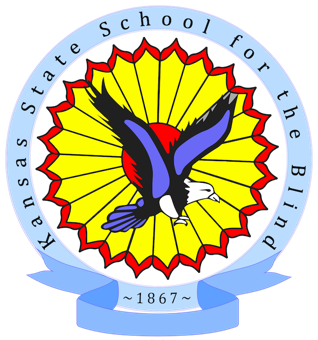 Extended School Year Summer Programs The following recruiting information is for Teachers of Students with a Visual Impairment, O&M Specialists and Instructional Assistants who are interested in working ESY June 2020 at Kansas State School for the Blind. Please follow all directions regarding the application process. PROGRAM TITLE: 2020 Extended School Year (ESY) – Kansas State School for the Blind - Kansas Summer Expanded Education Program for Students who have a Visual Impairment (KSEE KCK, Vocational, PREP and Hays LIFE) POSITION TITLE: Teacher of Students with a Visual Impairment, O&M Specialist, Instructional Assistant (several positions) REPORTS TO: Jon Harding - Superintendent, or Aundrayah Shermer - Coordinator ESY Summer 2020 Programs POSITION DESCRIPTION: These positions are for KSSB Extended School Year (ESY) Programs with the Kansas State School for the Blind in Kansas City, KS. Instructors will plan and provide specialized instruction in designated domains of the Expanded Core Curriculum unique to students who are blind or have a visual impairment. PLEASE SEE PROGRAM BROCHURE FOR DETAILS OF EACH UNIQUE PROGRAM OFFERED SUMMER 2020. All applicants for a teaching position must have a valid teaching certificate. (Does not have to be from Kansas). All applicants for O&M positions must have ACVREP certification or pending ACVREP certification (Interns). Practicum and COMS Internship applicants are welcome to apply. Positions are limited so apply early! DATES and HOURS: K.S.E.E Program: Mon – Fri June 8, 2020, to June 26, 2020. (8:00am--3:00pm) Must commit to all three weeks. Vocational Program: Mon – Fri June 8, 2020, to June 26, 2020. Must commit to all three weeks. KS-PREP Program: Sun June 7, 2020 - Friday, June 26, 2020, includes weekends. Must commit to all three weeks. Hays L.I.F.E. Program: Sun – Fri June 21, 2020 - June 28, 2020. Must commit to the entire week. Mandatory Orientation/Planning Date: Thursday, June 4, 2020 (9:00 am-3:00 pm) DUTIES/RESPONSIBILITIES: Attend mandatory K.S.E.E /Vocational Program 2020 training date. (see above) Provide individualized and group instruction for participants. Provide planning and preparation for daily instruction as assigned by the Coordinator. Participate in daily ECC domain areas listed above. Determine the materials needed and complete requisition requests approved by the Coordinator. Assist with material preparation/distribution to include Braille, large print & tactile conversion. Prepare written program reports on students for parents/districts. QUALIFICATION/ REQUIREMENTS: TSVI/COMS/Teachers: Prefer four-year and/or graduate degree in Visual Impairment or Special Education. Equivalent work experience considered but must possess a teaching certificate. Instructional Assistants: Prefer experience working with students who have a visual impairment and/or unique learning needs. Must be 18 years or older for the day program, 16 years or older for the dorm program. ALL: Must pass background checks and participate in mandated reporter training. ALL: Must have own transportation, and a valid driver’s license or state ID. Housing for out of town staff may be available during program dates only.APPLICATIONS AVAILABLE BEGINNING: December 1, 2019 Applications are required for all ESY 2020 Summer Program positions. Applications are on-line for returning staff ONLY. All new staff must apply via a paper application. Link to on-line Staff Application for returning summer staff: https://goo.gl/forms/PydLFpQ8A2sGHFHe2 Please identify the position or positions for which you are applying on the application materials. ALL APPLICATIONS MUST BE RECEIVED BY March 10, 2020 Contact Aundrayah Shermer at 913-209-0986 or ashermer@kssdb.org for a paper application or with any questions. KSSB is an Equal Opportunity Employer